UNIVERSITÀ DEGLI STUDI DELLA BASILICATA DIPARTIMENTO DI SCIENZE UMANE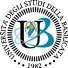 Programma di insegnamento ANNO ACCADEMICO: 2021/2022INSEGNAMENTO: LETTERATURA INGLESE IITITOLO DEL CORSO:I generi letterari dal Cinquecento al NovecentoTIPOLOGIA DI ATTIVITÀ FORMATIVA: CaratterizzanteDOCENTE: Gerardo SalvatiLingua di insegnamento: italianoOBIETTIVI FORMATIVI E RISULTATI DI APPRENDIMENTOIl corso si prefigge di introdurre gli studenti alla conoscenza delle forme e dei generi principali della letteratura inglese. A tale scopo, si intende proporre alcuni tra gli esempi più rappresentativi degli esiti letterari anglofoni, al fine di promuovere uno spirito critico e una propensione analitica che partano dal confronto diretto con il testo.PREREQUISITIBuona conoscenza della lingua inglese e di teoria e storia della letteratura.CONTENUTI DEL CORSOIl corso si propone di offrire una mappa di aspetti, temi e oggetti della tradizione letteraria in lingua inglese, attraverso la lettura e l’analisi critica di testi rappresentativi. La prima parte del corso sarà dedicata ad una introduzione ai principali generi letterari della cultura inglese, con particolare attenzione all’evoluzione dei loro aspetti formali. La seconda parte      del corso sarà dedicata alla lettura e analisi dei testi in programma.METODI DIDATTICIl corso prevede 60 ore di didattica frontale, attraverso lezioni in aula su tutti gli argomenti del corso.MODALITÀ DI VERIFICA DELL’APPRENDIMENTOL’obiettivo della prova d’esame di Letteratura inglese II consiste nel verificare il raggiungimento degli obiettivi formativi indicati in programma. L’esame è orale e verte su tutti gli argomenti del corso.TESTI DI RIFERIMENTO E DI APPROFONDIMENTO, MATERIALE DIDATTICO ON-LINEBibliografia:Testi:Il Teatro Elisabettiano (passi scelti)M. Shelley, Frankenstein (edizione integrale in inglese)W. Scott, Ivanhoe (edizione integrale in ise)V. Woolf, To the Lighthouse (edizione integrale in inglese)Letture:P. Bertinetti, Breve storia della letteratura inglese, EinaudiI saggi critici saranno forniti di volta in volta dal docente. METODI E MODALITÀ DI GESTIONE DEI RAPPORTI CON GLI STUDENTIEmail: gerardo.salvati@unibas.itDATE DI ESAME PREVISTE1Le date d’esame saranno fissate secondo quanto previsto dal Calendario degli Esami di Profitto (vd. Manifesto degli Studi).SEMINARI DI ESPERTI ESTERNI	SI □ NO XALTRE INFORMAZIONI1 Potrebbero subire variazioni: consultare la pagina web del docente o del Dipartimento/Scuola per eventuali aggiornamentiCOURSE: English Literature II ACADEMIC YEAR: 2018/2019TYPE OF EDUCATIONAL ACTIVITY: Characterizing TEACHER: Prof. Stefano BronziniLanguage: ItalianEDUCATIONAL GOALS AND EXPECTED LEARNING OUTCOMESThe aim of the course of English Literature I is to study and analyze the main features of the English novel and to develop in the students a critical approach to the literary texts, according to their cultural and historical background.PRE-REQUIREMENTSGood knowledge of English language.SYLLABUSThe aim of the first part of the course of English Literature I is to study and analyze the main features of the English novel, from the Eighteenth to the Nineteenth century, through the close reading of some works written by Defoe, Dickens and Thackeray.TEACHING METHODSTheoretical lessonsEVALUATION METHODSOral examinationTEXTBOOKS AND ON-LINE EDUCATIONAL MATERIALD. Defoe, Robinson Crusoe, Einaudi (ed. consigliata)C. Dickens, David Copperfield, Einaudi (ed. consigliata)C. Dickens, Grandi speranze, Einaudi (ed. consigliata) W.M.Thackeray, La fiera delle vanità, Garzanti (ed. consigliata)I. Calvino, Lezioni americane, MondadoriP. Bertinetti, Breve storia della letteratura inglese, EinaudiINTERACTION WITH STUDENTSOffice hour: Friday 9.30-10.30 (contact the teacher via email to make an appointment) Email: stefano.bronzini@uniba.itEXAMINATION SESSIONS (FORECAST)2Examination schedules for session examinations according to the official Academic Calendar (Calendario degli Esami di Profitto, see Manifesto degli Studi).SEMINARS BY EXTERNAL EXPERTS	YES □ NO XFURTHER INFORMATION2 Subject to possible changes: check the web site of the Teacher or the Department/School for updates.e-mail: gerardo.salvati@unibas.itsito web:telefono:cell. di servizio (facoltativo):n. CFU: 12n. ore: 60Sede: PotenzaCorso di Studi: Studi UmanisticiSemestre: IIe-mail: stefano.bronzini@uniba.itwebsite:phone:mobile (optional):ECTS: 12n. of hours: 60Campus: Potenza Dept./School: DiSU Program: HumanitiesSemester: II